INOX R 19/9 NCDruh:ElektrodaNormy:Normy:Normy:Normy:NormaČísloOznačeníAWSA 5.4E 308 L 16DIN8556E 19.9 LR 26EN1600E 19 9 LR 12ISO3581E 19.9 LR 26JUSC.H3.017E 19 9 LR 26Certifikace/klasifikace:Certifikace/klasifikace:Certifikace/klasifikace:BVUPCRDnV308LRMRS308LTUVUDTPoloha svařování: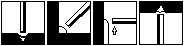 Fyzikální hodnoty:Obal/náplňrutilovýTeplota sušení300 °C/2hSvařovací proud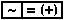 Použití pro:VysokolegovanéTypické chemické složení v %:C< 0.03Si0.80Mn0.70Cr19.0Ni10.0